MENSAJE DE S.E. LA PRESIDENTA DE LA REPÚBLICA CON EL QUE INICIA UN PROYECTO DE ACUERDO QUE APRUEBA EL CONVENIO DE TRANSPORTE AÉREO ENTRE EL GOBIERNO DE LA REPÚBLICA DE CHILE Y EL GOBIERNO DE SAN VICENTE Y LAS GRANADINAS.Santiago, 28 de febrero de 2018.MENSAJE Nº 371-365/Honorable Cámara de Diputados:A S.E. EL PRESIDENTEDE  LA  H.CÁMARA DEDIPUTADOSEn uso de mis facultades constitucionales, tengo el honor de someter a vuestra consideración el Acuerdo que aprueba el Convenio de Transporte Aéreo entre el Gobierno de la República de Chile y el Gobierno de San Vicente y las Granadinas, firmado en Georgetown, República de Guyana, el 5 de julio de 2016.I 	ANTECEDENTES El Convenio corresponde al tipo de acuerdo bilateral de transporte aéreo denominado de cielos abiertos y su celebración obedece a la política aerocomercial de Chile, que tiene como objetivo conseguir la mayor apertura  con los demás países, en especial en lo relacionado con derechos de tráfico, libre ingreso a los mercados, libertad tarifaria y mínima intervención de la autoridad. II 	ESTRUCTURA Y CONTENIDO El presente Convenio consta de un Preámbulo, en el cual las Partes manifiestan sus propósitos al suscribir el Convenio, y de 22 Artículos, en los cuales de despliegan las disposiciones sustantivas y finales del mismo.El Artículo 1, sobre las “Definiciones”, contiene una serie de términos y conceptos básicos del convenio, con el objeto de facilitar la comprensión e interpretación de las disposiciones del mismo.El Artículo 2, denominado “Concesión de Derechos”, contempla los derechos de tráfico de 1ra libertad (sobrevuelo), 2da libertad (escala técnica), 3ra y 4ta libertades (derecho a prestar servicios regulares y no regulares, combinados de pasajeros, carga y correo o exclusivos de carga, entre los territorios de ambos países); la 5ta libertad (prestar dichos servicios entre los territorios de la contraparte y cualquier tercer país, directamente); la 6ta libertad (prestar los mismos servicios entre el territorio de la contraparte y cualquier tercer país, pero pasando por su propio territorio); la 7ma libertad (prestar servicios entre el territorio de la contraparte y cualquier tercer país, sin pasar por su propio territorio); la 8va libertad (prestar servicios entre puntos de territorio de la contraparte como continuación de un vuelo internacional); y la 9na libertad (prestar servicios entre puntos de territorio de la contraparte, sin pasar por su propio territorio).No impone limitaciones a los servicios aéreos en cuanto a rutas, frecuencias ni material de vuelo, sea propio o arrendado, los que pueden prestarse con la mayor flexibilidad de operación.El Artículo 3, relativo a la “Designación y Autorización”, contempla la múltiple designación de empresas; la necesidad de designar por la vía diplomática las empresas aéreas que ejercerán los derechos que el convenio concede; y el principio de celeridad administrativa en el otorgamiento de las autorizaciones.  Este Convenio no exige que la propiedad sustancial y el control efectivo de las empresas aéreas se encuentren en manos de la Parte que designa o de sus nacionales, lo que favorece la inversión extranjera. Establece, en cambio, que las empresas designadas deben estar legalmente constituidas y tener la oficina principal de sus negocios en el territorio de la parte que las designa, así como que están en condiciones de cumplir con las leyes y reglamentos que normalmente  se aplican y exigen a las operaciones aéreas  comerciales.  La Parte  que designa debe ejercer y mantener el control regulatorio efectivo de la compañía aérea que ha designado o, en caso que en conformidad con la legislación de San Vicente y las Granadinas sea otro Estado miembro de la Comunidad del Caribe, éste debe ejercer y mantener el control regulatorio efectivo de la compañía que ha sido designada por San Vicente y las Granadinas.El Artículo 4, intitulado “Renovación”, Suspensión o Limitación de Autorización”, señala que un Estado Parte puede adoptar este tipo de medidas cuando la compañía aérea designada por el otro Estado no esté constituida y/o no tenga domicilio comercial en el territorio de la otra Parte, o no haya cumplido con la leyes y reglamentos a que se hace referencia en el Artículo 5 (Aplicación de las Leyes).  Esto no limita los derechos de las Partes para suspender, limitar o imponer condiciones al transporte aéreo en conformidad con las disposiciones de seguridad operacional o “safety” (Artículo 6) o seguridad de la aviación o “security” (Artículo 7).El Artículo 6, que trata la “Seguridad”, establece que, para efectos de operar los servicios acordados, ambas Partes reconocerán como válidos los certificados de aeronavegabilidad, de idoneidad y las licencias emitidas o validadas por la otra Parte que se encuentren vigentes.  Asimismo, las Partes se comprometen a cumplir con las normas de seguridad de vuelo dictadas por la otra parte y pueden solicitar consultas relativas a las normas de seguridad operacional mantenidas por la otra Parte.  En este orden de cosas se reservan el derecho a revocar o modificar inmediatamente la autorización de exportación de la compañía aérea o a suspender un vuelo en particular para garantizar la seguridad de las operaciones de las aeronaves o compañías aéreas.El Artículo 7 se refiere a “Seguridad de la Aviación”, obligándose las Partes a proteger la seguridad de la aviación civil contra los actos de interferencia ilícita y a prestarse mutuamente toda la ayuda que sea necesaria en esta materia.  Esta última norma se basa en una cláusula modelo o texto de orientación sobre la seguridad elaborado por la Organización de Aviación Civil Internacional (OACI).  Los convenios internacionales sobre seguridad y actos ilícitos cometidos a bordo de las aeronaves citados en el Artículo son instrumentos internacionales ratificados por Chile.El Artículo 8, bajo el título “Oportunidades Comerciales”, contiene el compromiso de las Partes de otorgar a las líneas aéreas designadas de la otra Parte, el derecho a transferir libremente, siempre con arreglo a las leyes y tipo de cambio oficial, los ingresos locales por concepto de venta de transporte aéreo; el derecho de abrir oficinas  y mantener personal en el territorio de la otra parte; de realizar sus propios servicios en tierra o de seleccionar entre los agentes autorizados; de vender directamente sus servicios de transporte aéreo o hacerlo a través de agentes; y de celebrar acuerdos de cooperación comercial, tales como reserva de capacidad, código compartido, intercambio de aeronaves, arrendamiento de aeronaves con y sin tripulación y otros, con líneas aéreas de las Partes o de un tercer país, siempre que las líneas aéreas que celebren tales acuerdos cuenten con los derechos de trafico correspondiente y cumplan con los requerimientos aplicables a ese tipo de arreglos.El Artículo 11 alude a la “Competencia entre Compañías Aéreas”, consagrando el principio de justa e igual oportunidad de competir en la prestación de los servicios de transporte aéreo de regulación de la oferta por parte de las propias líneas aéreas de cada Parte.  Las Partes se obligan a otorgar una justa y equitativa oportunidad para que las empresas aéreas designadas compitan en el transporte aéreo internacional autorizado en el Convenio; a adoptar medidas adecuadas para eliminar todo tipo de discriminación o prácticas de competencia desleal que afecten adversamente su relación competitiva; y a no limitar unilateralmente el volumen de tráfico, frecuencia, regularidad del servicio o tipo de aeronave operadas por las líneas aéreas de la otra Parte, salvo que sea necesario por razones aduaneras, técnicas, operativas o ambientales en condiciones uniformes compatibles con el Artículo 15 y siempre sobre una base no discriminatoria.El Artículo 12, que trata sobre “Precios”, establece la libertad tarifaria y el principio de doble desaprobación.  Ello significa que las líneas aéreas pueden cobrar las tarifas que deseen de acuerdo a sus consideraciones comerciales de mercado.  La intervención de las Partes en esta materia se limitará a evitar precios o prácticas discriminatorias, precios excesivamente altos o restrictivos por abuso de una posición dominante o artificialmente bajos por subvenciones o ayuda gubernamental directa o indirecta.  Una tarifa continuará en vigor salvo que, previas consultas, ambas Partes objeten y lleguen a un acuerdo. Se notificará o registrará ante cada una de las Partes los precios que se cobren desde o hacia su territorio.  Los precios por cabotaje se rigen según las normas nacionales de cada Parte.El Artículo 13 prescribe sobre las “Consultas y Modificaciones”, consignando que las Partes pueden modificar alguna disposición del acuerdo mediante el mecanismo de consulta entre ambas autoridades aeronáuticas, enmiendas que entrarán en vigor cuando las mismas se confirmen por intercambio de notas una vez que todos los procedimientos internos necesarios se han completado por ambas Partes.El Artículo 14 dispone sobre “Solución de Controversias”, indicando que, si surgiere alguna controversia entre las Partes relativa a la interpretación o aplicación del acuerdo, se contempla la negociación directa entre ambas como primera vía de solución. Si la controversia no pudiera ser resuelta de la manera señalada, a requerimiento de cualquiera de las Partes la disputa se someterá al conocimiento de un tribunal arbitral y se comprometen a acatar el procedimiento y el fallo adoptado por dicho tribunal.El Artículo 20 refiérese a la “Protección del medio ambiente”, señalando que las Partes cumplirán las Normas y Prácticas Recomendadas de la OACI (SARPs) del Anexo 16, y las actuales políticas y directrices sobre protección del medio ambiente de la OACI.Las demás disposiciones del Convenio relativas a la “Aplicación de las Leyes” (Artículo 5); “Derechos de Aduana” (Artículo 9); “Cobros al Usuario” (Artículo 10); “Seguridad de los Documentos de Viaje” (Artículo 15); “Acuerdo Multilateral” (Artículo 16); “Registro ante la OACI” (Artículo 17); “No Discriminación” (Artículo 18); “Sistema de Reserva Computarizada (SRC)” (Artículo 19);  “Terminación” (Artículo 21); y “Entrada en vigor” (Artículo 22), representan cláusulas usuales en esta clase de acuerdos de servicios aéreos y corresponden a la aplicación de la normativa internacional amparada en el Convenio de Aviación Internacional y en los usos y costumbres de la actividad aeronáutica. En consecuencia, tengo el honor de someter a vuestra consideración, el siguientePROYECTO DE ACUERDO:“ARTÍCULO ÚNICO.- Apruébase el “Convenio de Transporte Aéreo entre el Gobierno de la República de Chile y el Gobierno de San Vicente y las Granadinas”, firmado en Georgetown, República de Guyana, el 5 de julio de 2016.”. Dios guarde a V.E.,		MICHELLE BACHELET JERIA		Presidenta de la República	HERALDO MUÑOZ VALENZUELA	Ministro de Relaciones Exteriores	JOSÉ ANTONIO GÓMEZ URRUTIA	Ministro de Defensa	PAOLA TAPIA SALAS	Ministra de Transportes	y Telecomunicaciones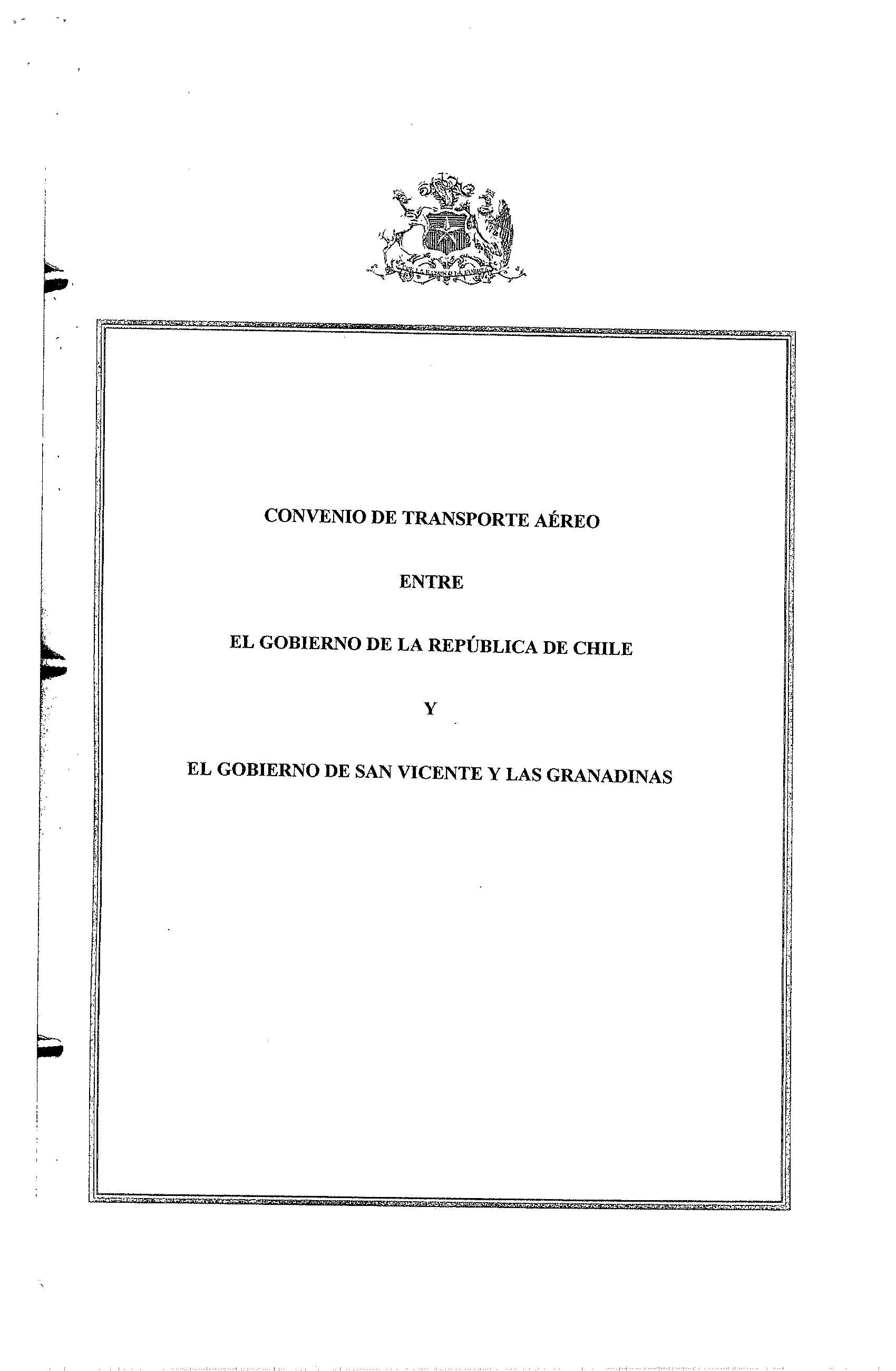 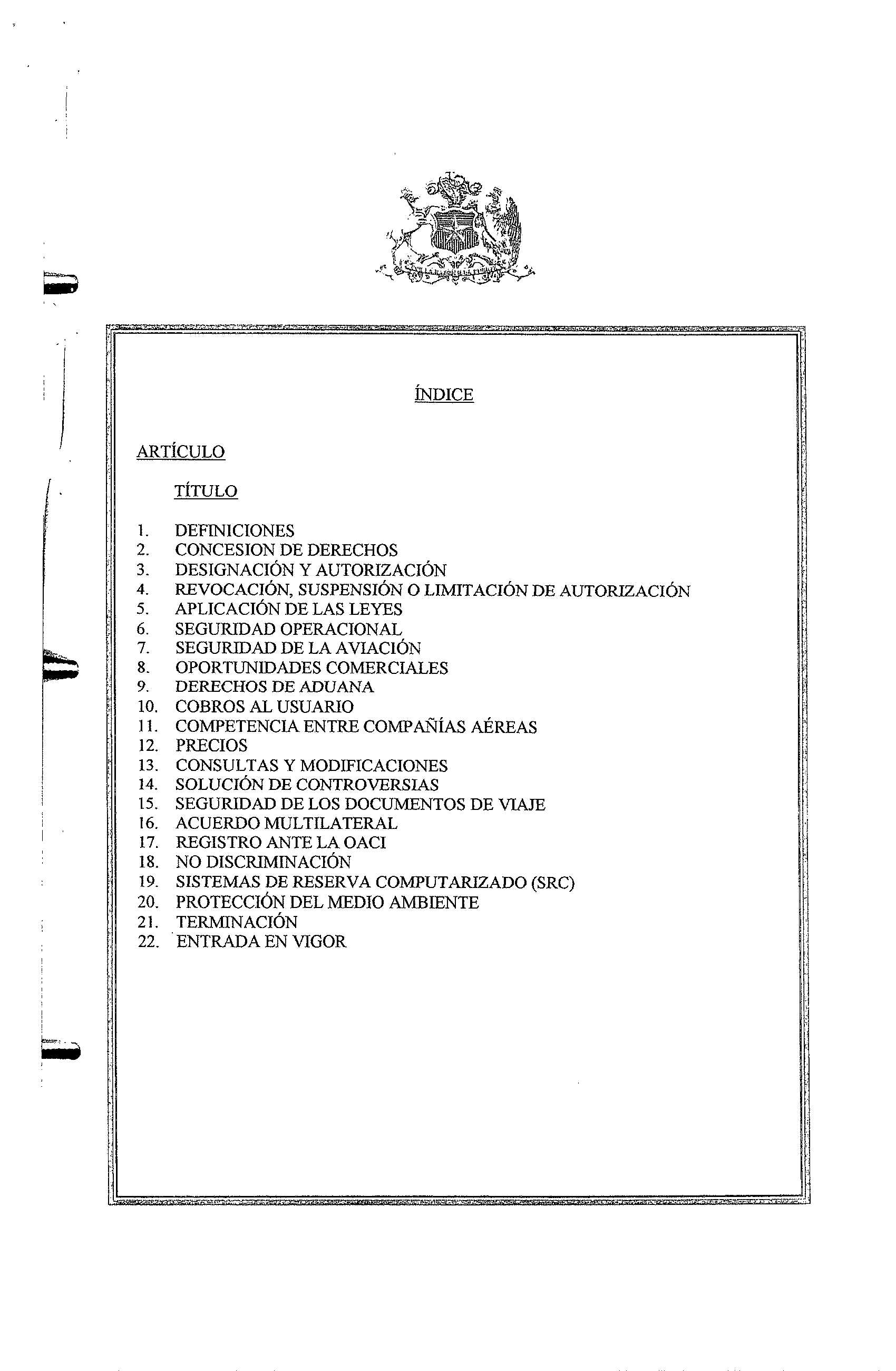 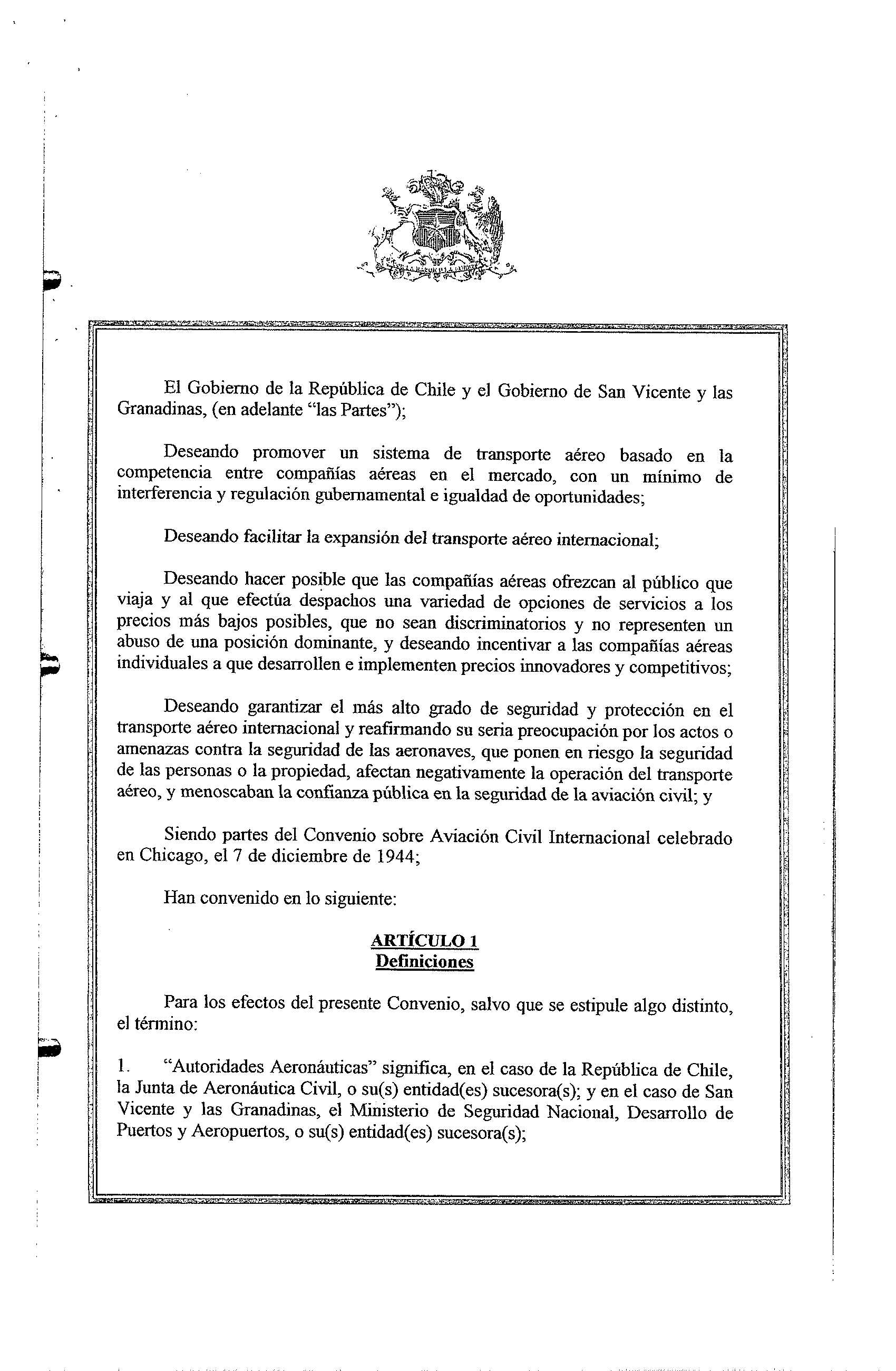 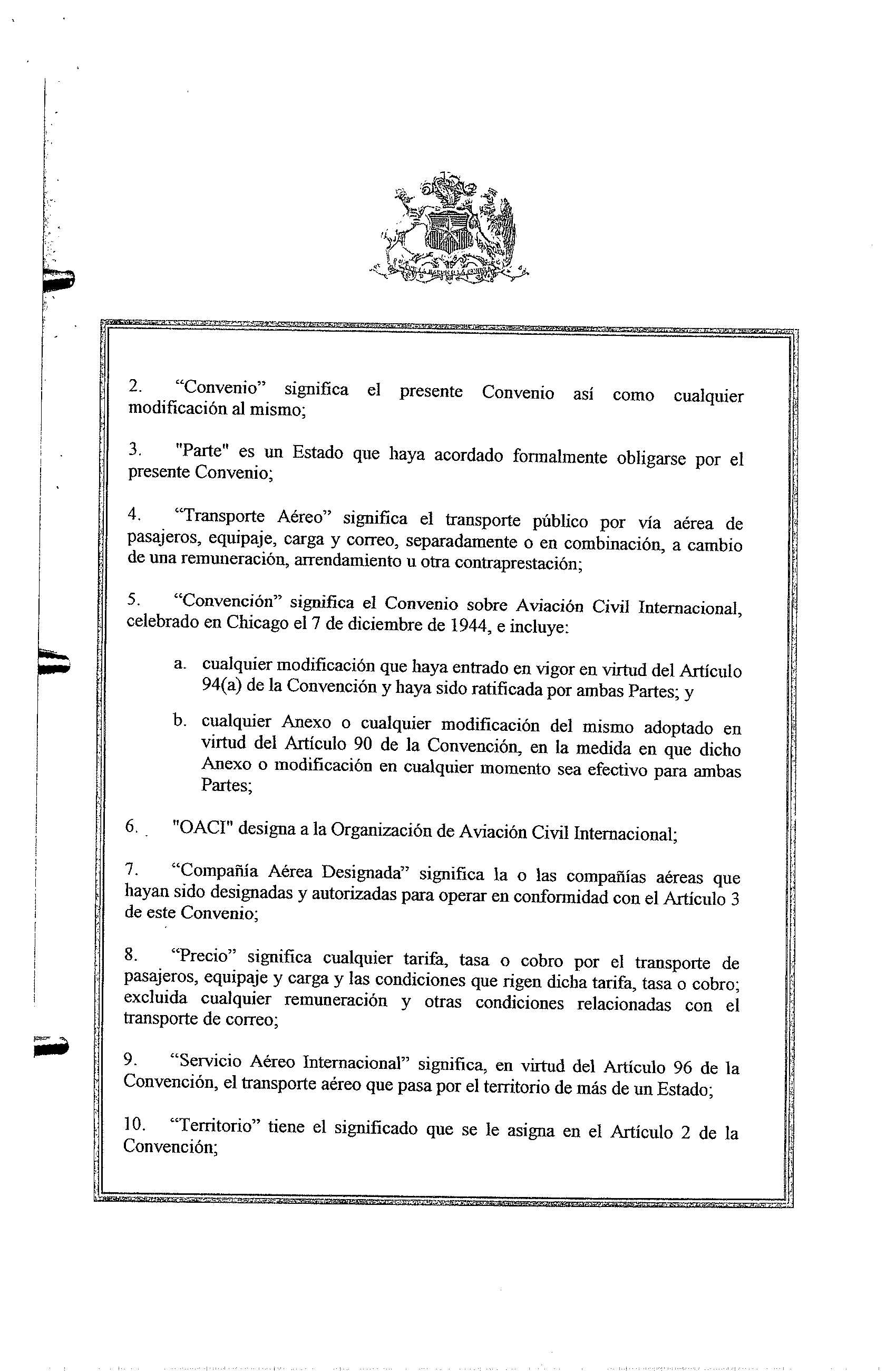 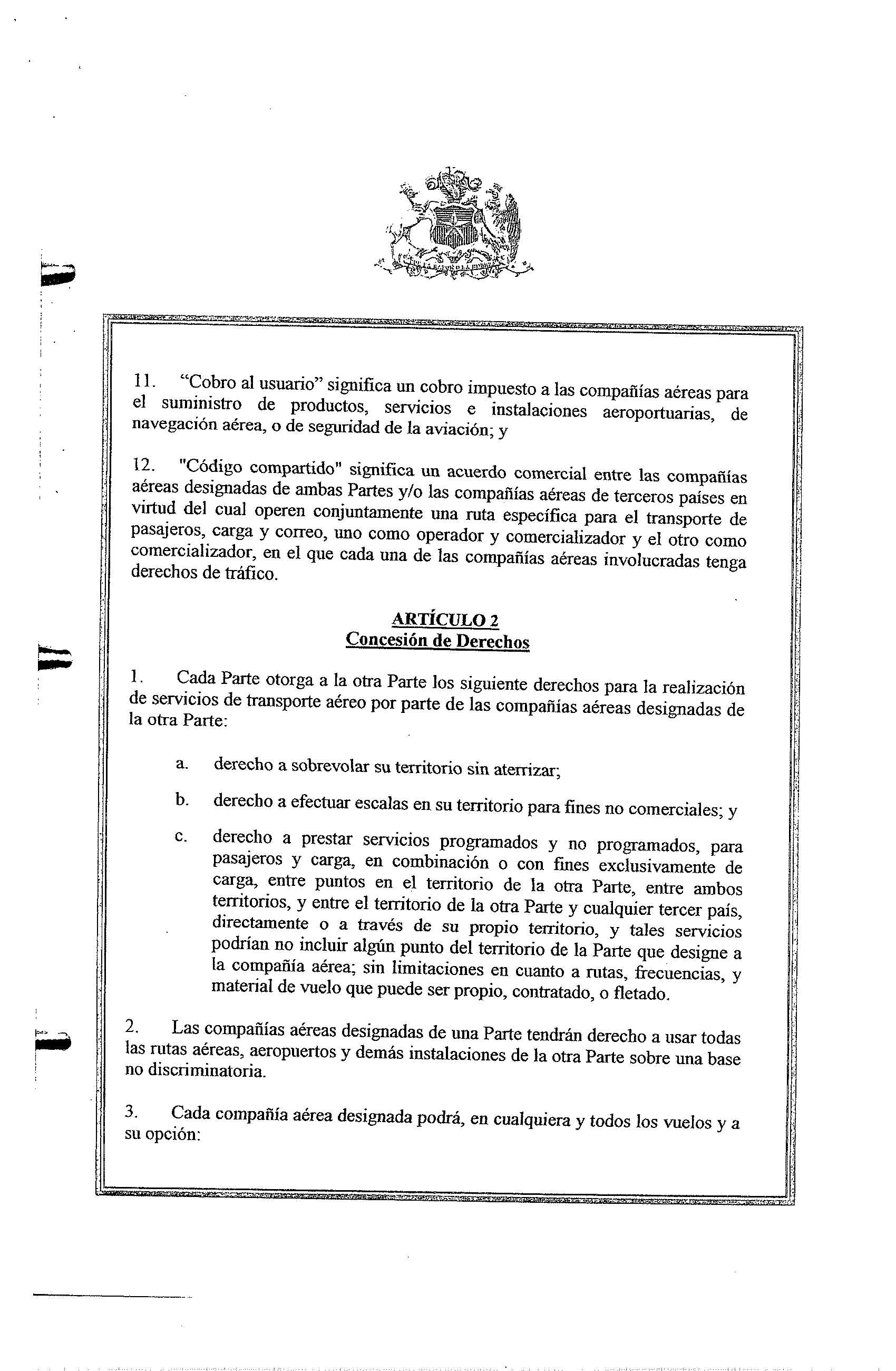 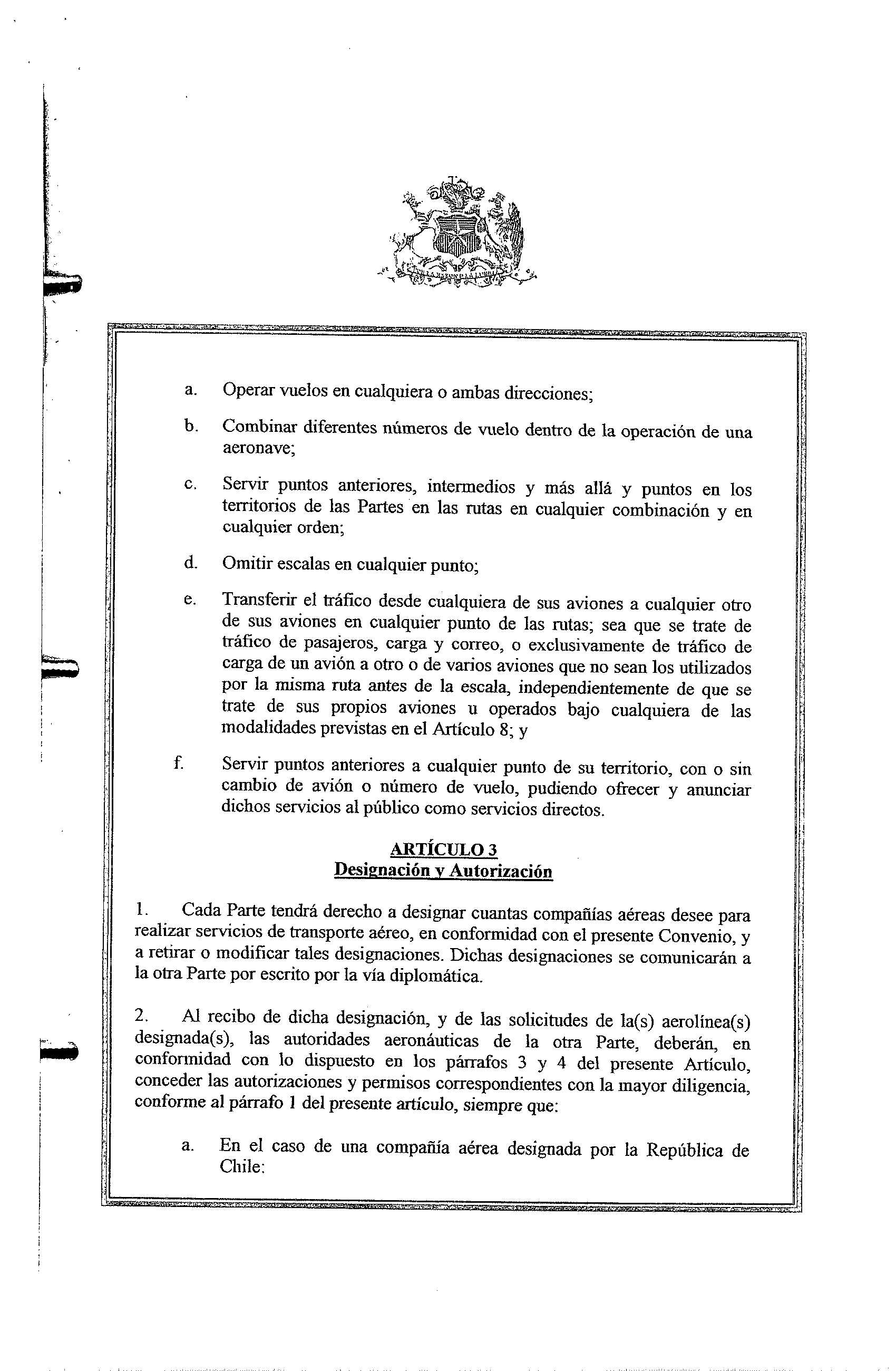 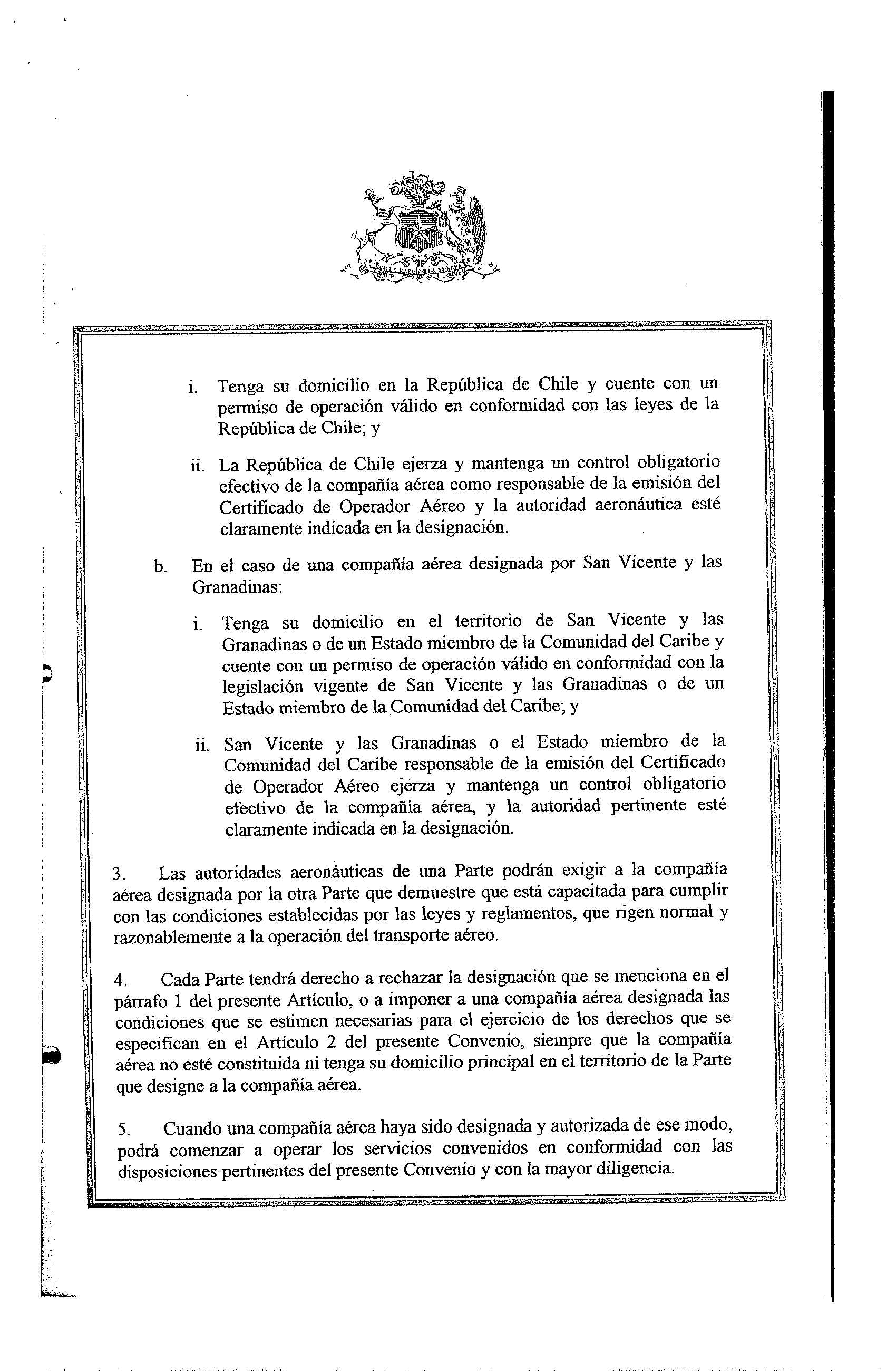 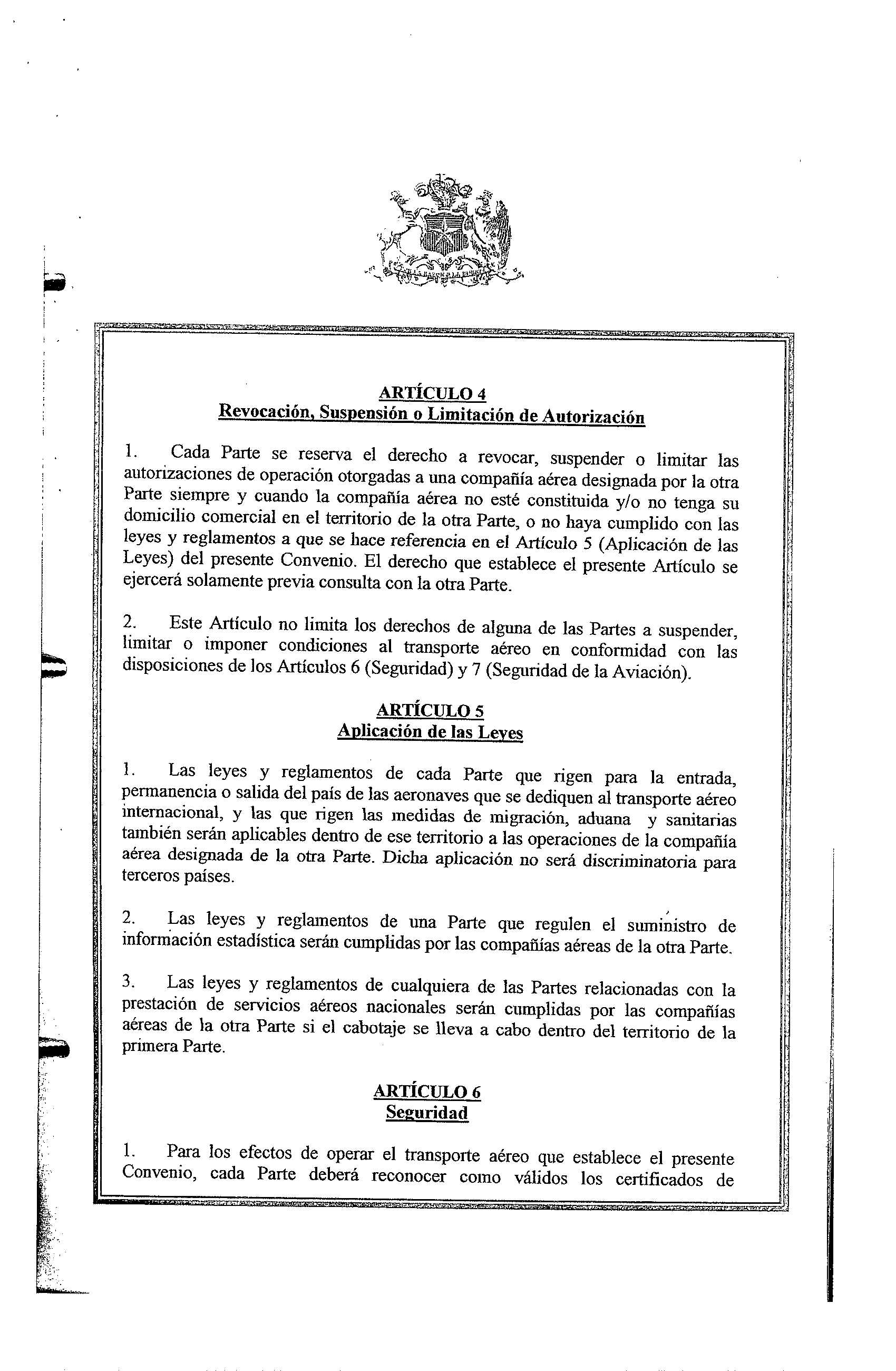 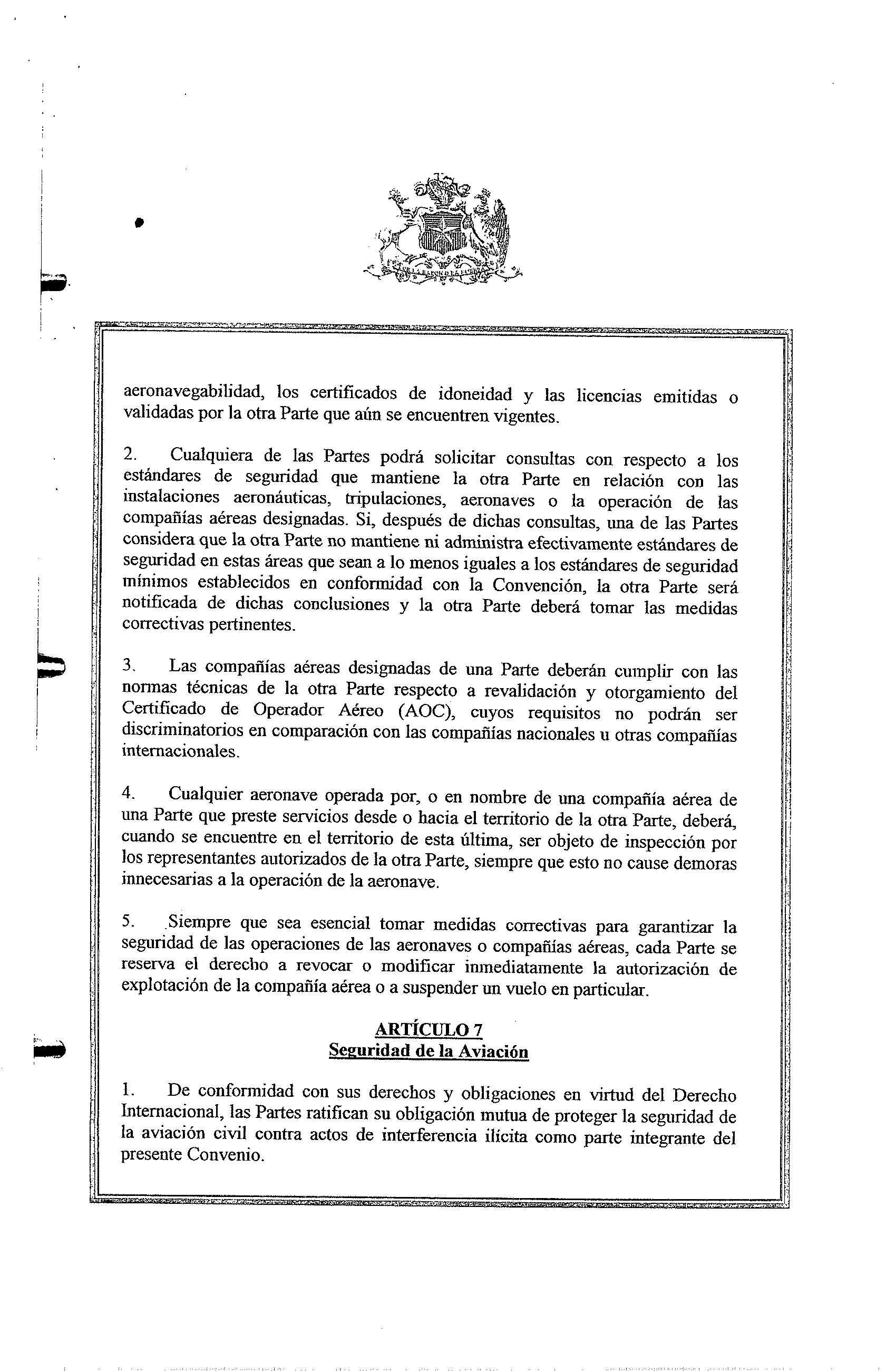 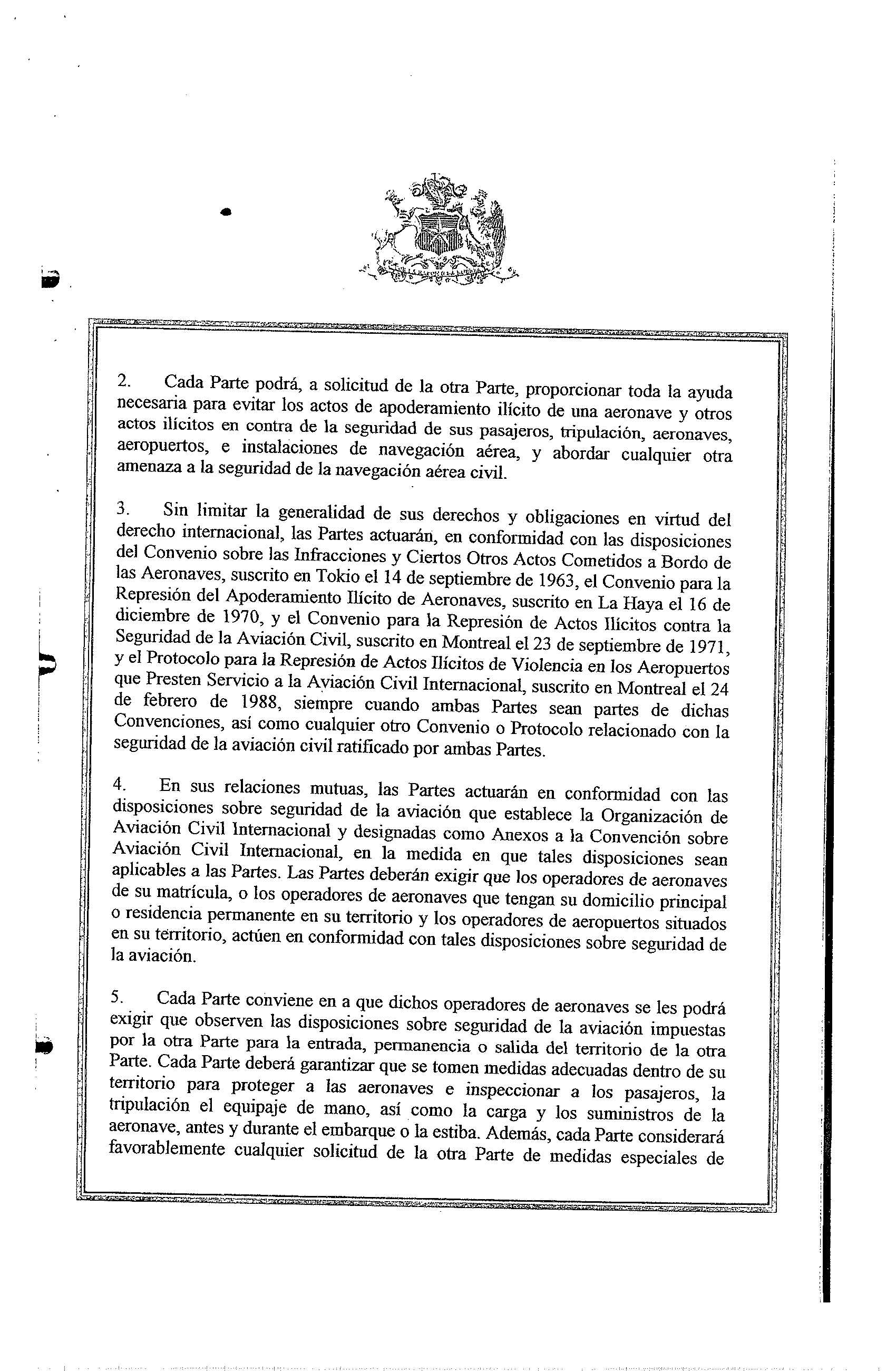 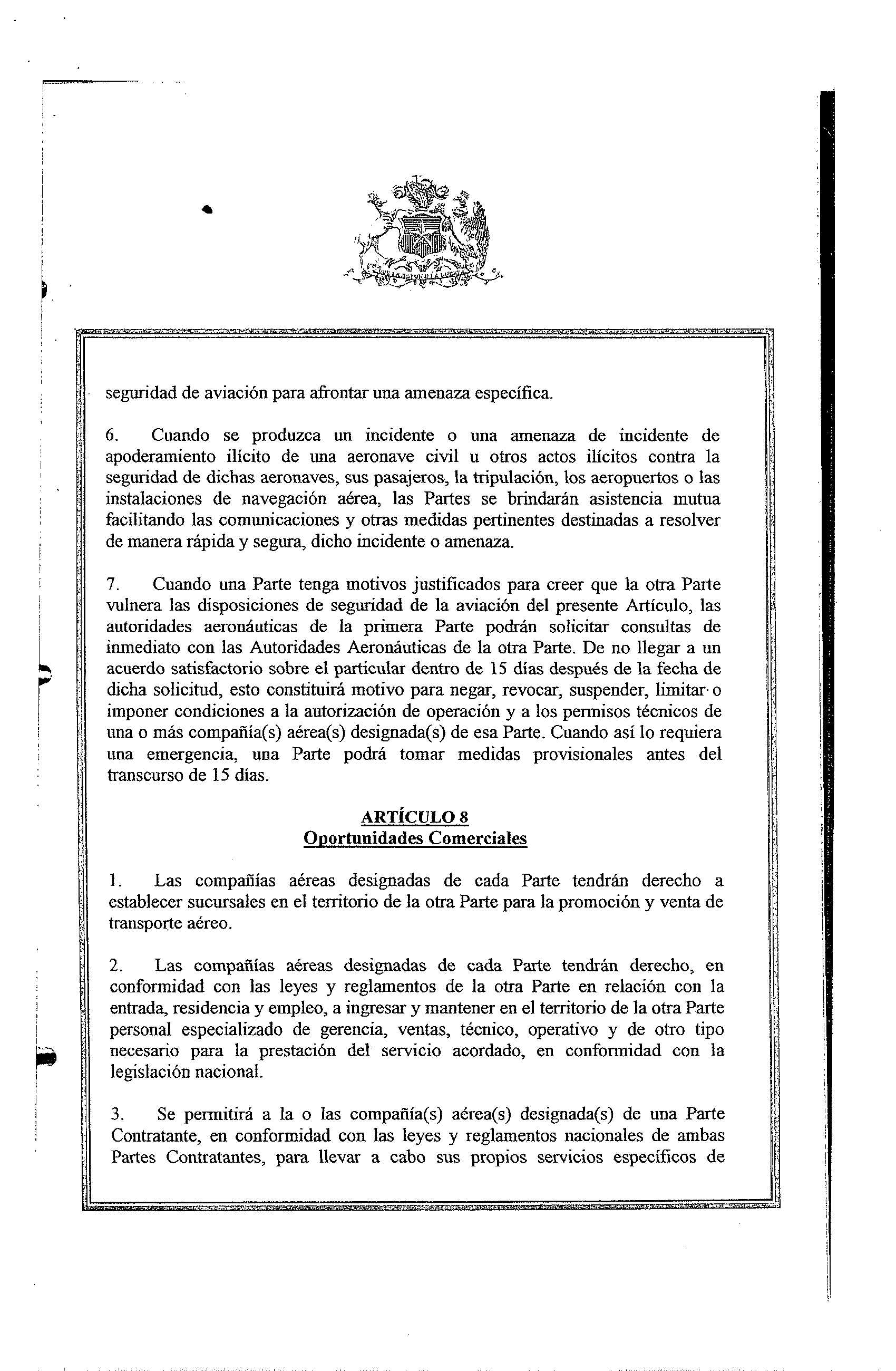 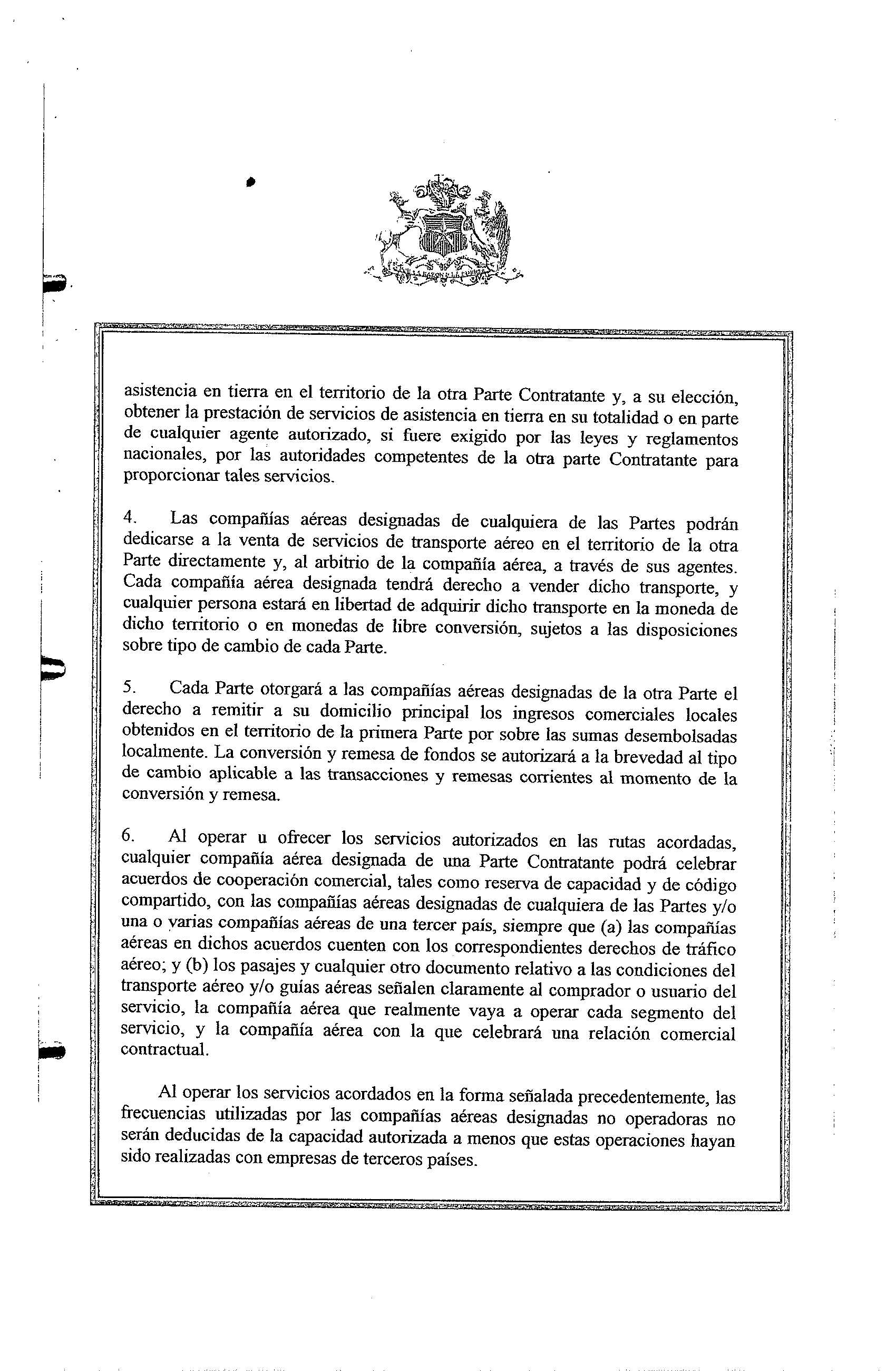 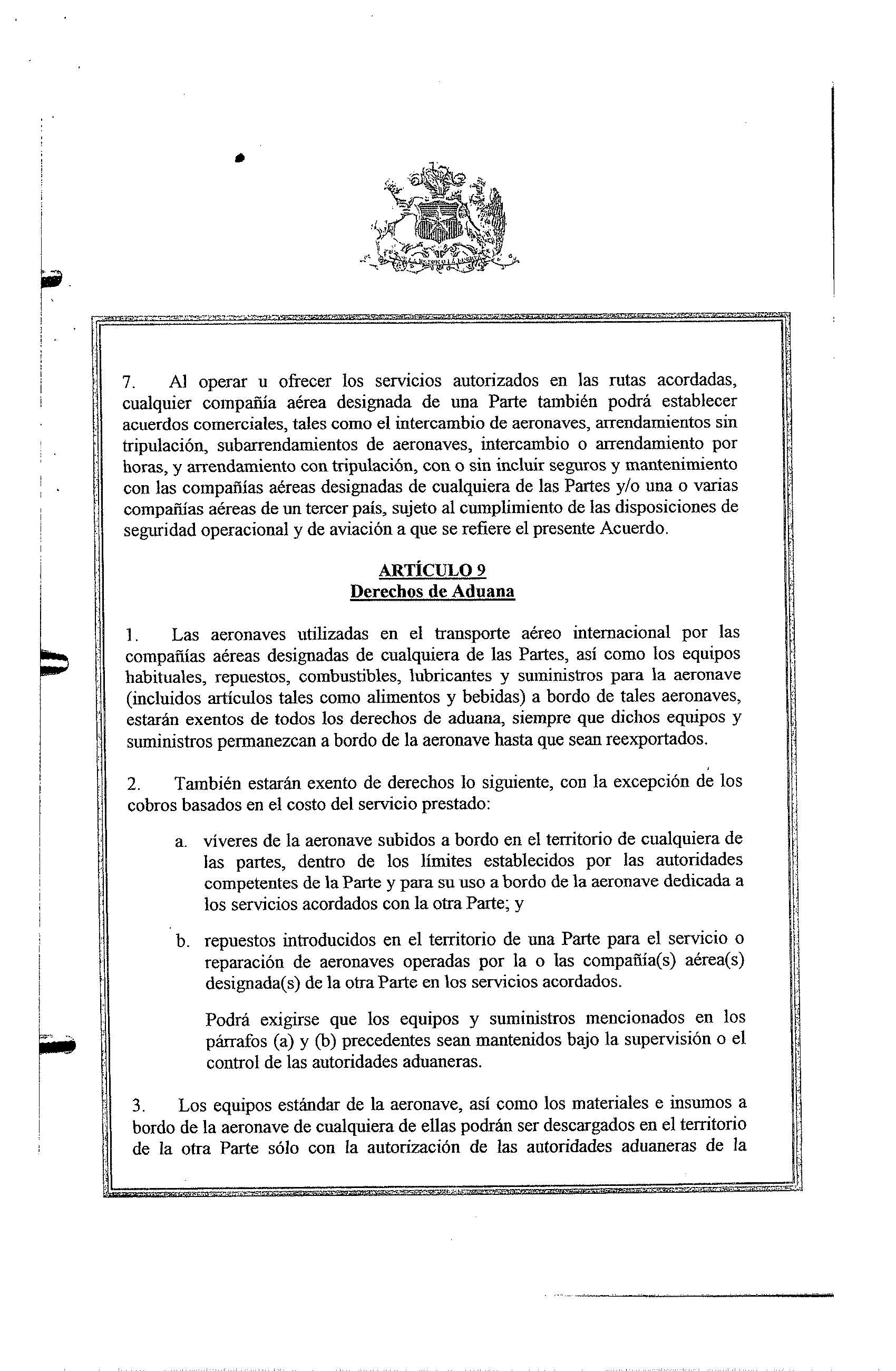 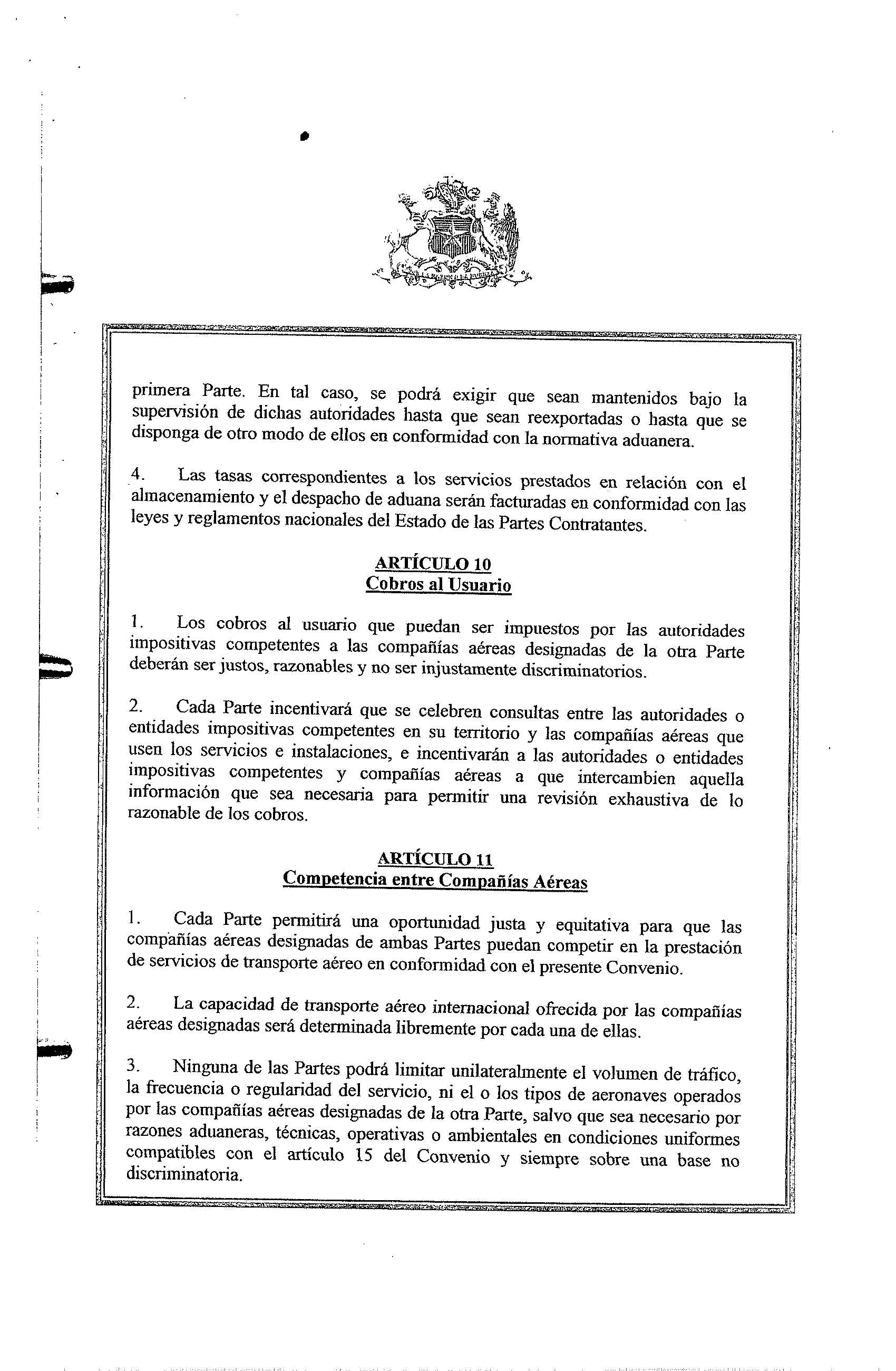 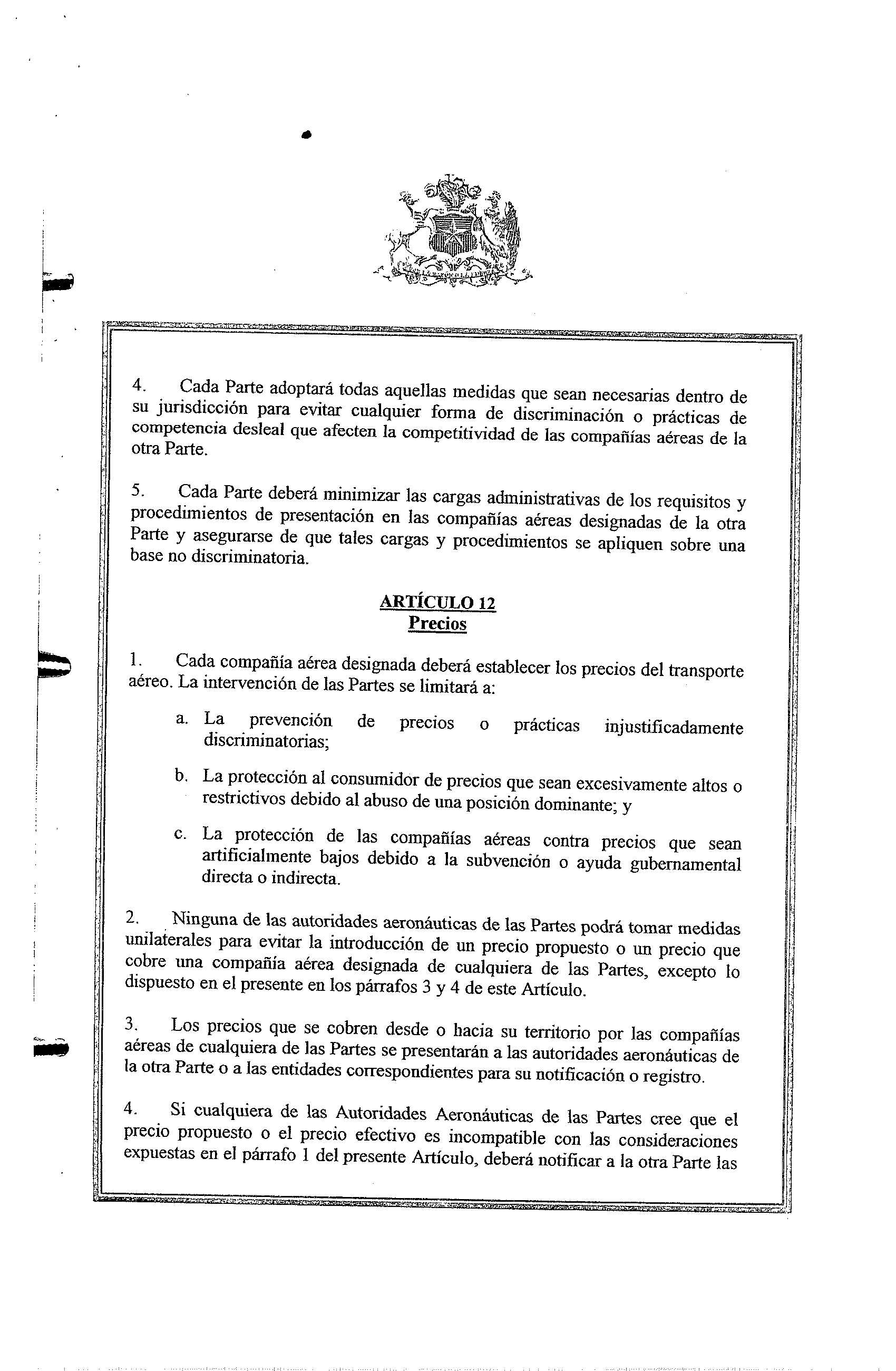 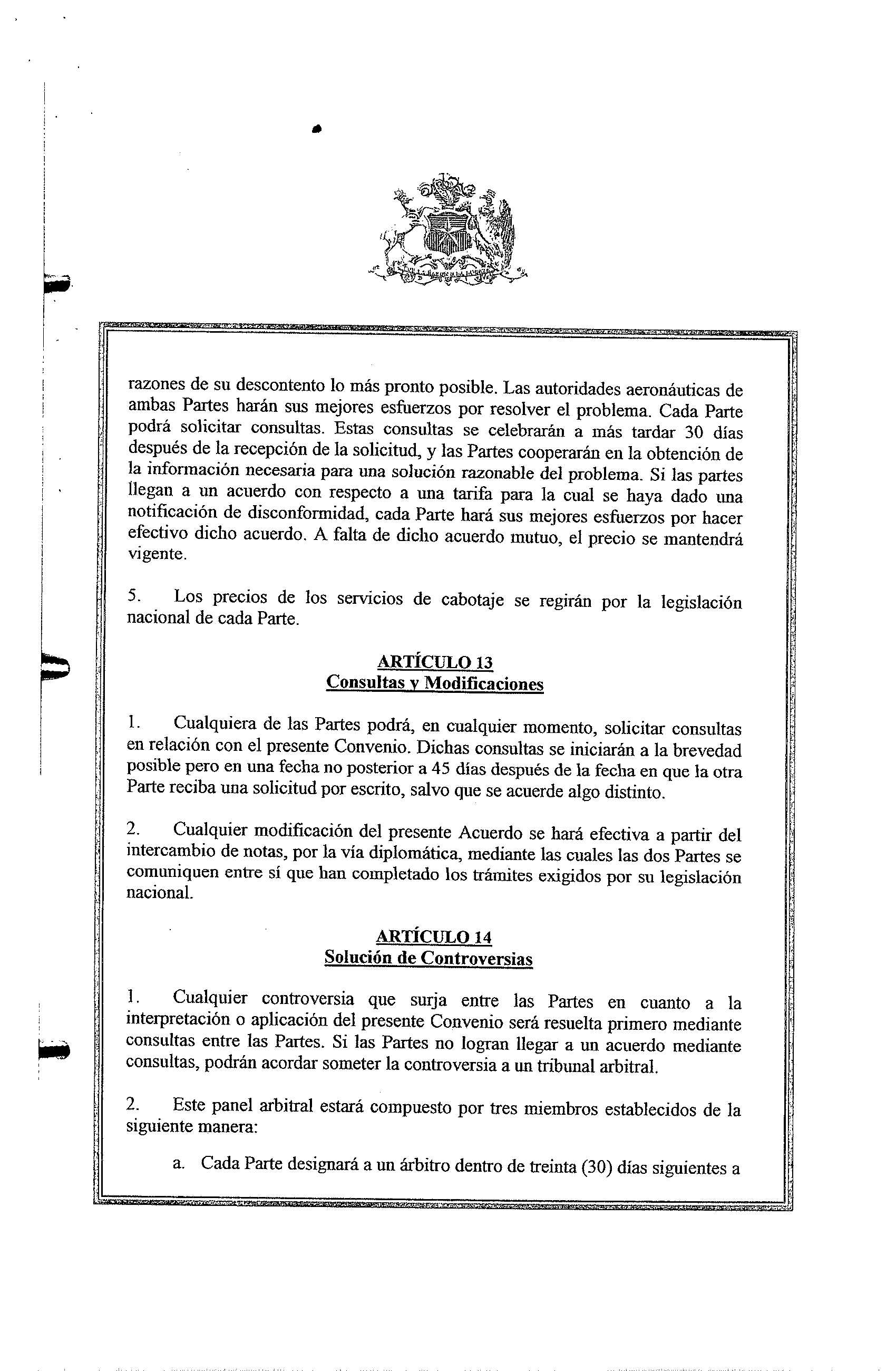 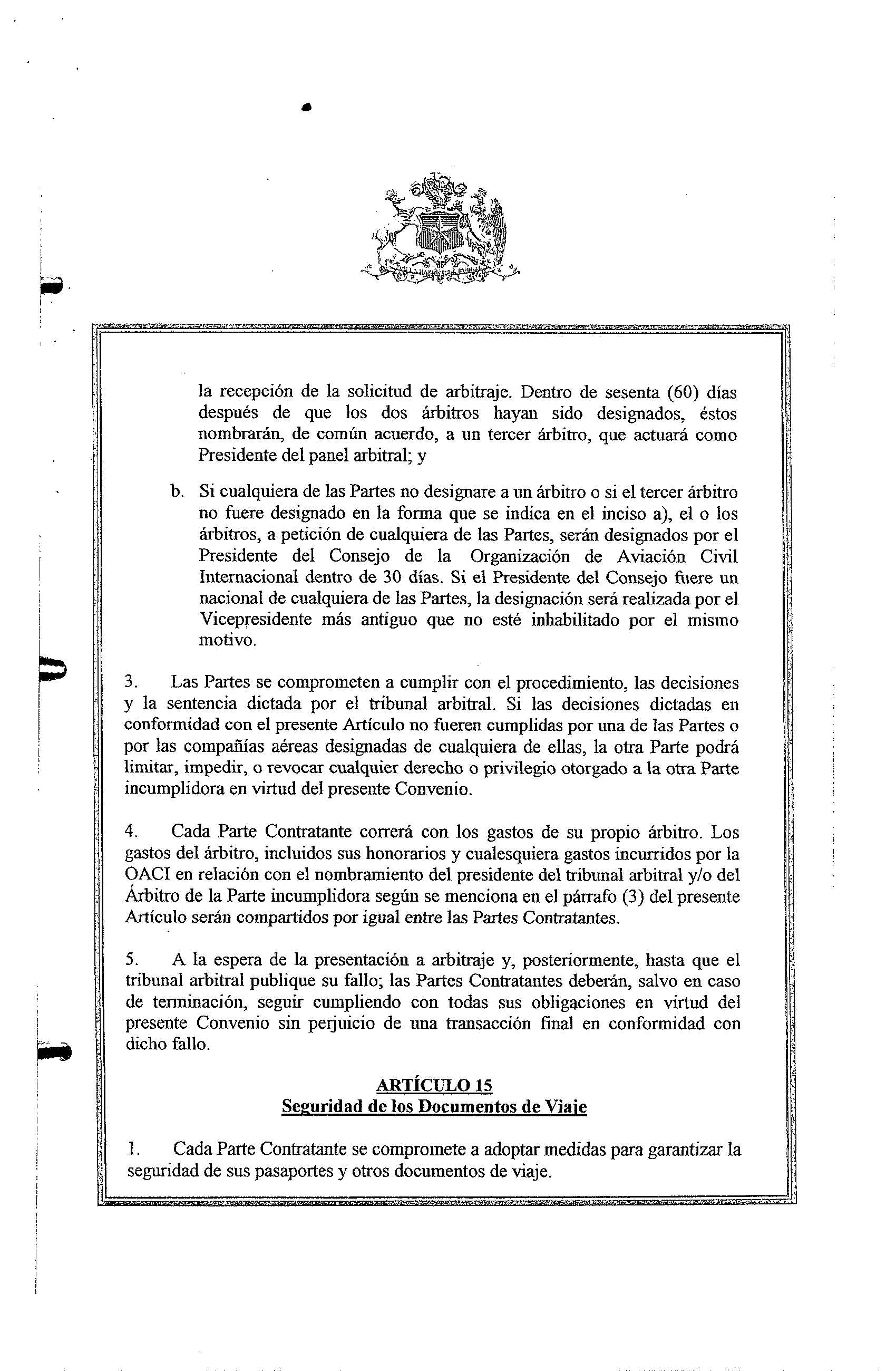 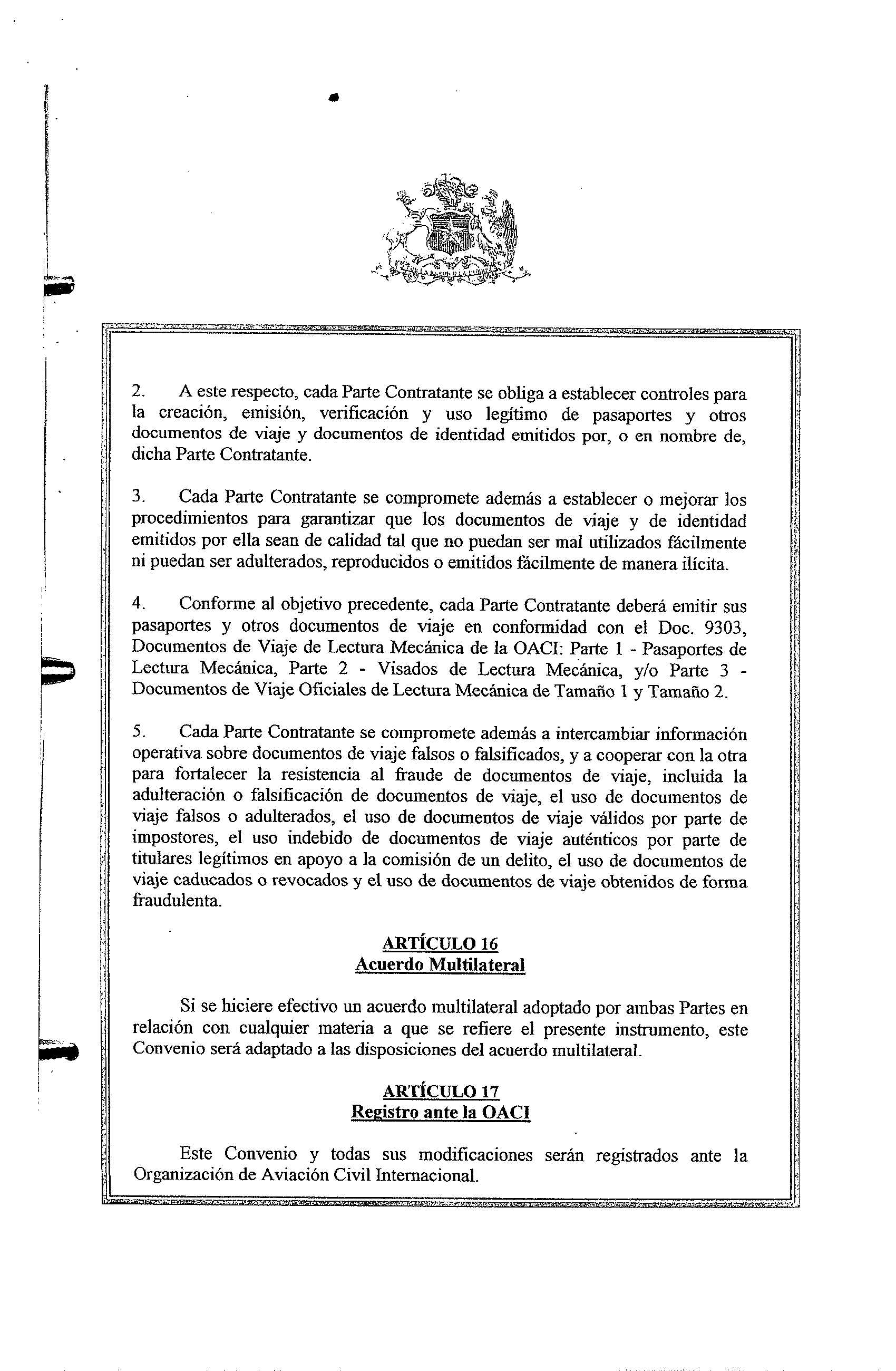 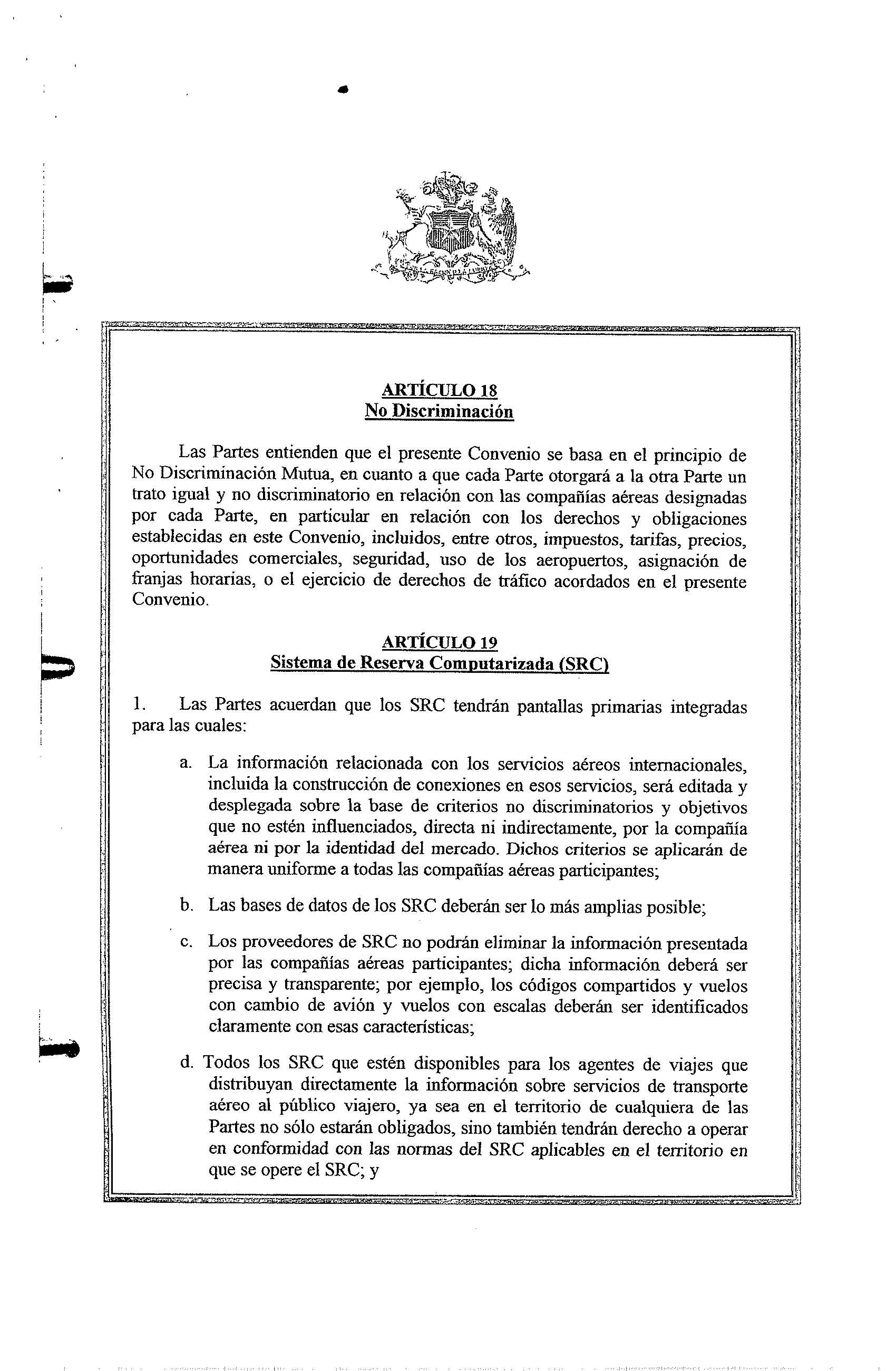 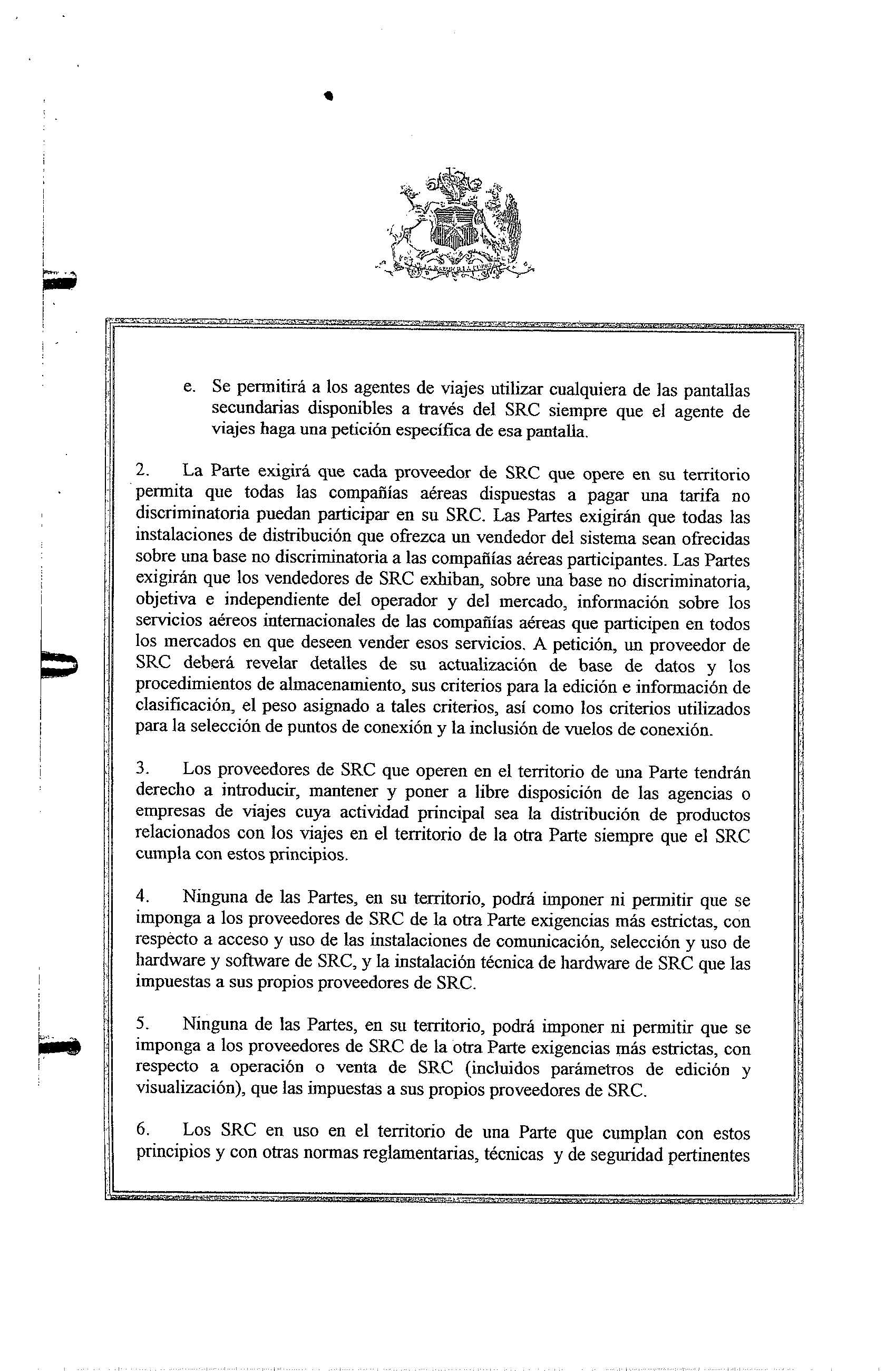 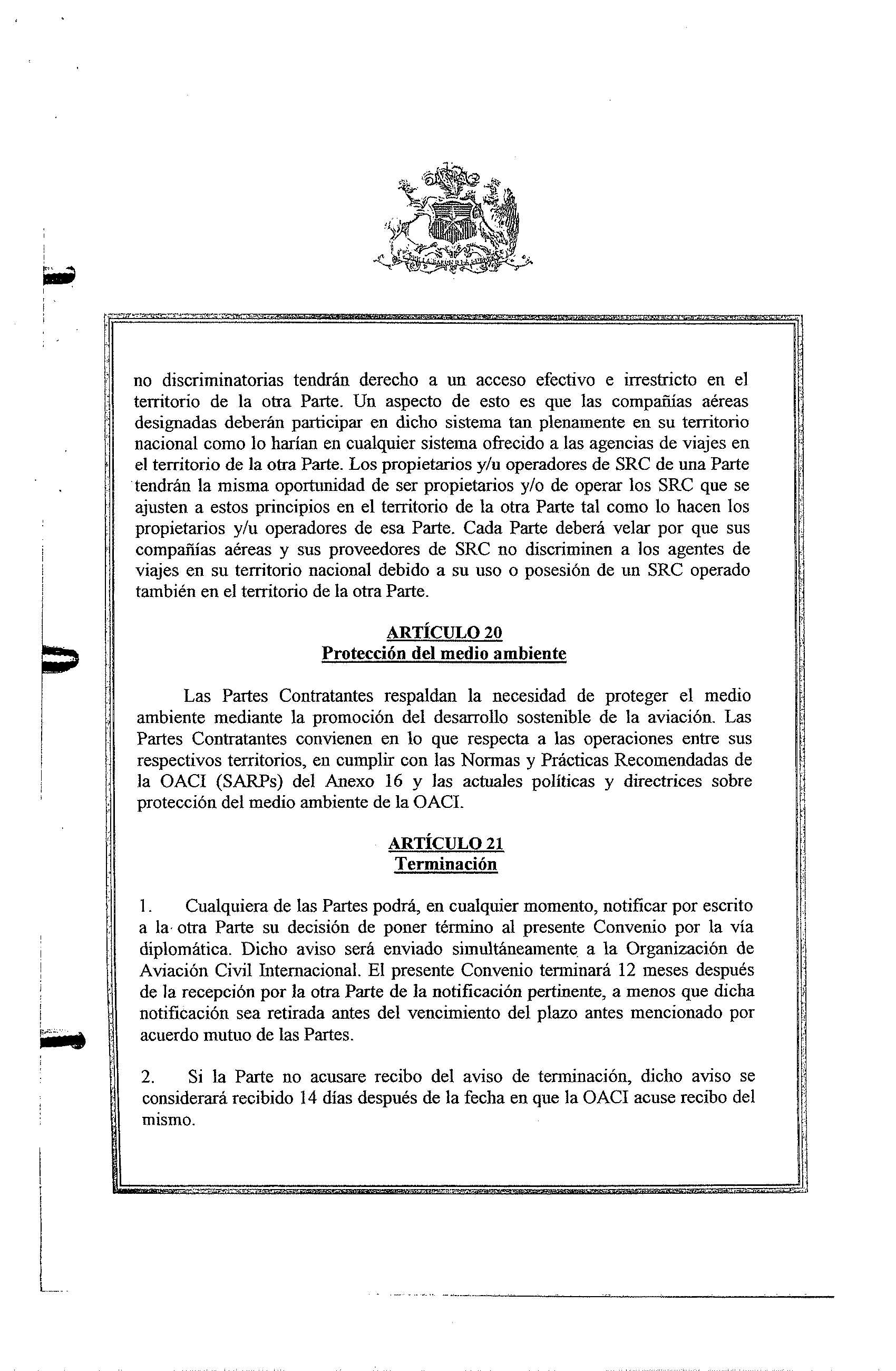 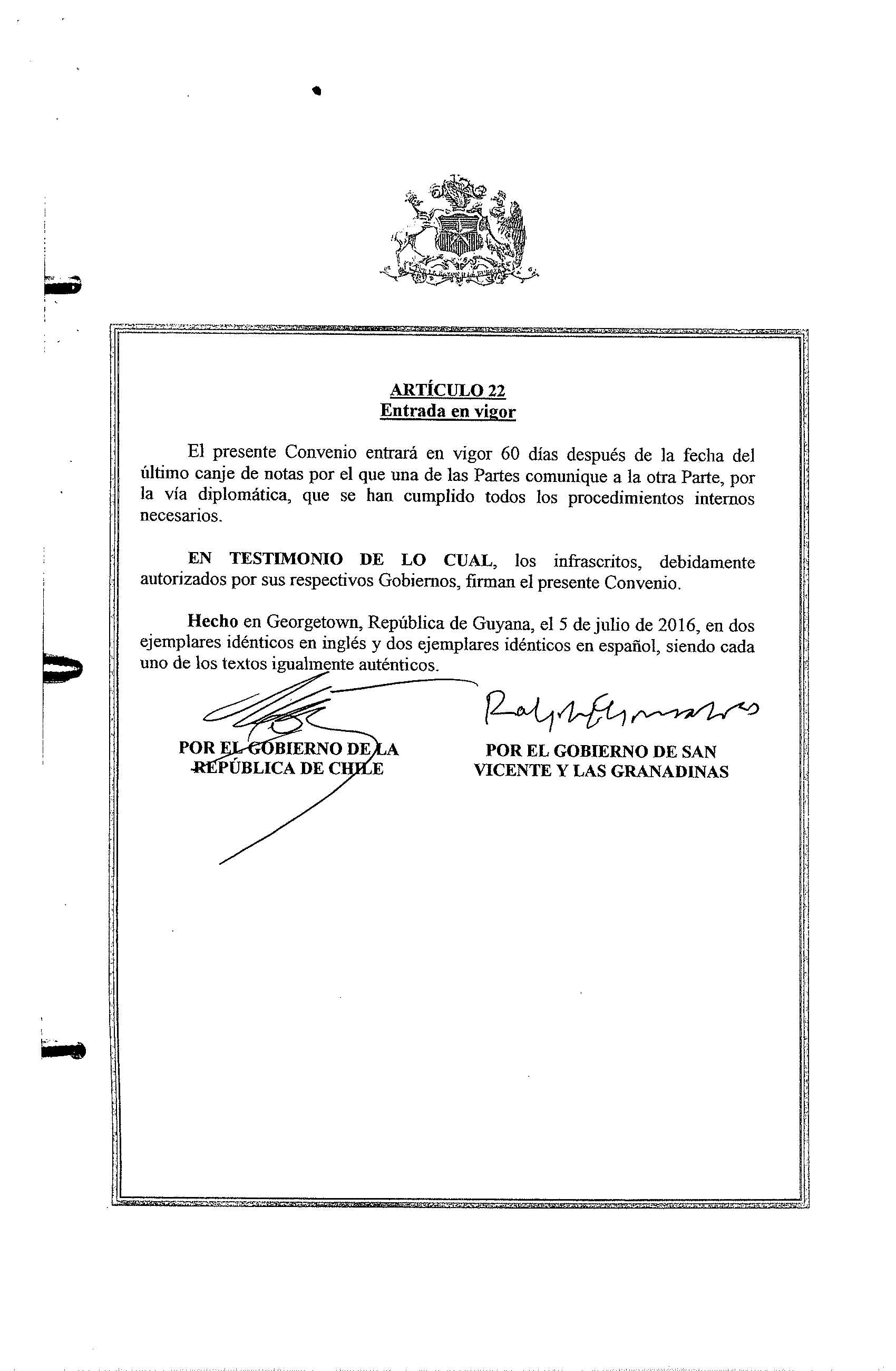 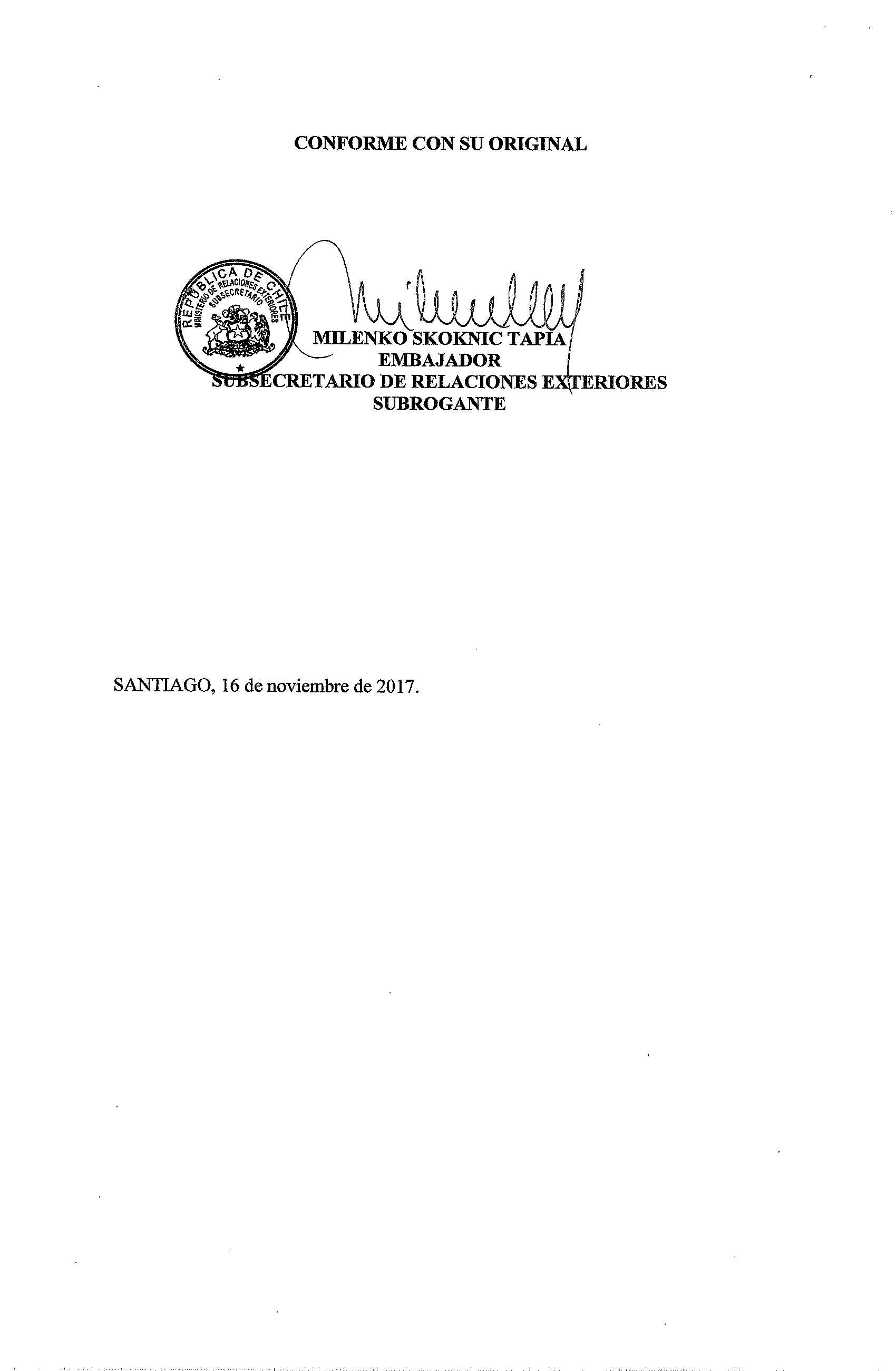 